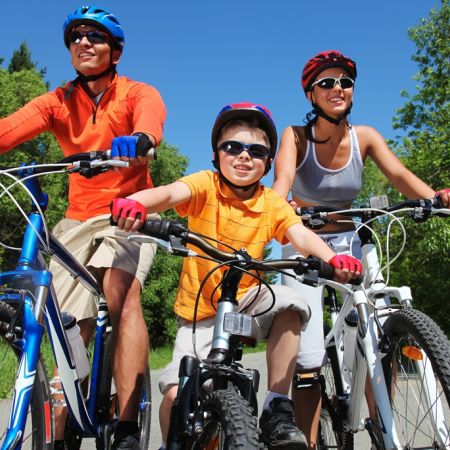 RAZGIBAJ SE, DA OSTANEŠ ZDRAVNedelja , 29. 3. – 30.3. 2020Aktivnost 1:Pozitiva športa - tek in koloPočasna ali hitra hoja in 10 minut teka v neprekinjenem tempu, ki ga sam izberešKolesarjenjeRaztezne vaje ( https://www.youtube.com/watch?v=AxoVOxbQGqk )Aktivnost 2:Če mislite, da je skakanje s kolebnico dolgočasno, si lahko v videu ogledate nekaj različnih vaj, ki vam bodo popestrile trening s kolebnico.: https://www.youtube.com/watch?v=0NIvRAaOdlQAktivnost 3:Sprehod z družinoTelesno dejavnost na odprtih površinah v soseski (parki, sprehajališča) izvajajte tako, da je razdalja do drugih ljudi najmanj 5 metrov. Če imate svoje dvorišče, najdite na njem možnosti za različne gibalne igre.Igra badminton Metanje frizbija 